Publicado en Madrid el 15/11/2022 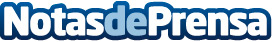 Cloudbeds Amplify, la nueva solución de marketing digital para la hotelería, se lanza en todo el mundoCloudbeds lanza una solución de marketing digital disponible en todo el mundo y totalmente gestionada con socios clave de metabúsqueda, como Google Hotel Ads, Tripadvisor y Trivago, para ayudar a las empresas de alojamiento a impulsar su presencia online y maximizar los ingresosDatos de contacto:Linda Pashaj658973312Nota de prensa publicada en: https://www.notasdeprensa.es/cloudbeds-amplify-la-nueva-solucion-de_1 Categorias: Internacional Marketing Turismo Software Restauración http://www.notasdeprensa.es